Université libre de Bruxelles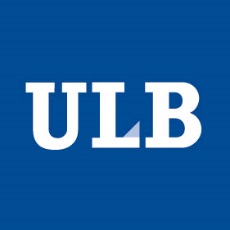 Service International Avenue F. D. Roosevelt, 50 - CP 131/021050 Bruxelles, BelgiqueFinancements.international@ulb.be+32 2 650 49 10FORMULAIRE DE CANDIDATURE BOURSES DE POST-DOCTORAT ARES CCDAppel 2024 – Bourses 2024-2025SECTION 1 – Informations générales sur la candidatureAppel ouvert uniquement aux résident·e·s· des pays partenaires de l’ARESSECTION 2 – Financement de la bourseSECTION 3 – Informations générales concernant la recherche post-doctoraleSECTION 4 – Projet de recherche post-doctoralJe postule à : Une bourse pour un séjour de post-doctorat CANDIDAT·E BOURSIER·ÈRECANDIDAT·E BOURSIER·ÈRENom de famille :                                                                   Prénom :      Genre :       Féminin          Masculin          Je m’identifie comme :      Genre :       Féminin          Masculin          Je m’identifie comme :      Date de naissance :      Nationalité(s) :      E-mail :      Téléphone :      Pays de résidence :      Lieu de naissance :      Adresse actuelle :      Adresse du domicile légal :      Adresse du domicile légal :      Je confirme être résident·e permanent·e d’un pays partenaire de l’ARES: OUI Je confirme être résident·e permanent·e d’un pays partenaire de l’ARES: OUI Institution d’origine :      Institution d’origine :      Thématique du séjour post-doctorat :      Thématique du séjour post-doctorat :      Date de début de thèse :      Date de début de thèse :      Date effective de soutenance de thèse :      Date effective de soutenance de thèse :      Code du domaine de recherche : Code du domaine de recherche : Discipline générale de la thèse :       Sciences exactes          Santé/Sciences de la vie          Sciences humainesDiscipline générale de la thèse :       Sciences exactes          Santé/Sciences de la vie          Sciences humainesFonction au sein de l’université d’origine :       Étudiant·e          Doctorant·e          Assistant·e          Autre :      Fonction au sein de l’université d’origine :       Étudiant·e          Doctorant·e          Assistant·e          Autre :      Type de bourse demandée :                                 Type de bourse demandée :                                 PROMOTEUR·ICE ULBFaculté :                                 Nom et prénom :      E-mail :      Centre (de recherche) chargé de l’accueil :      ACADEMIQUE SOUTENANT VOTRE DOSSIER DANS L’INSTITUTION D’ORIGINEPays :      Université :      Faculté :      Nom et prénom :      E-mail :      2.A. DURÉE ET BUDGET DU SÉJOURQuel est le nombre de jours demandés pour la bourse en Belgique ?      Quelles sont les dates précises de début et de fin du séjour prévu en Belgique pour l’année académique pour laquelle vous demandez la bourse ? Du       au      Quel est le montant mensuel demandé pour les frais de recherche lors du séjour en Belgique ?      € par mois2.B. FINANCEMENT(S) COMPLEMENTAIRE(S)Avez-vous déjà reçu un financement de l’ARES auparavant dans le cadre d’une bourse de doctorat ou une bourse pour un master de spécialisation ou une formation continue, ou stage ?       Oui          Non              Si oui, laquelle/lesquelles et durant quelles années ?      Avez-vous déjà reçu une bourse d’un autre organisme pour financer votre thèse ?       Oui          Non              Si oui, de quel(s) organisme(s) et durant quelle(s) année(s) ?      Recevez-vous une autre bourse, un salaire ou toute autre source de subsistance pour les mois durant lesquels vous sollicitez la bourse à l’ULB (en Belgique) dans le cadre de cet appel ?       Oui          Non              Si oui, pour quel montant mensuel, de quel(s) organisme(s), et pour quelle(s) période(s) précisément ?      Avez-vous introduit une demande de bourse auprès d’autres organismes pour les périodes pour lesquelles vous sollicitez la bourse dans le cadre de cet appel ?       Oui          Non              Si oui, après de quel(s) organisme(s), et quand la réponse vous parviendra-t-elle ?      Est-ce que votre recherche est en lien avec un autre projet ARES ?       Oui          Non              Si oui, pouvez-vous décrire ce lien ?      Est-ce que le promoteur ou la promotrice de l’ULB dispose actuellement d’un ou plusieurs financement(s) de la coopération au développement ARES ?       Oui          Non              Si oui, pourriez-vous précisez quels sont-ils et leur période de financement ?      Quelle est la collaboration entre les promoteur·ices (projets conjoints en cours, missions, etc.) ?      Pouvez-vous décrire l’environnement de recherche (dans l’université d’origine et à l’ULB) ainsi que d’adéquation de celui-ci avec la recherche proposée ?      Après votre post-doctorat quelles sont vos perspectives d’intégration dans votre institution d’origine ?4.A. TITRE DE LA RECHERCHE, OBJECTIFS ET PROBLÉMATIQUE SPÉCIFIQUE RENCONTRÉE(une page maximum – tout texte dépassant cette page ne sera pas pris en compte)4.B. CONTEXTE GÉNÉRAL ET ÉTAT DE L’ART(une page maximum – tout texte dépassant cette page ne sera pas pris en compte)4.C. APPROCHE SCIENTIFIQUE PROPOSÉE POUR CONTRIBUER À RÉSOUDRE LA PROBLÉMATIQUE CITÉE(une page maximum – tout texte dépassant cette page ne sera pas pris en compte)4.D. CALENDRIER D’EXÉCUTION 4.E. LISTE DES RÉFÉRENCES BIBLIOGRAPHIQUES (une page maximum – tout texte dépassant cette page ne sera pas pris en compte)